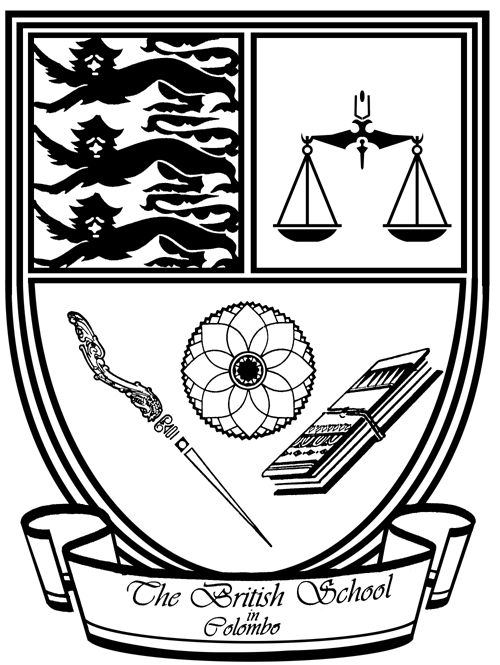 British School in ColomboApplication for Appointment to a Teaching PostANIMALSPlease note that we are unable to accept applications from teachers who wish to bring a pet to Sri Lanka.BSC is a NON-SMOKING school.1. Post Information2. Personal Details3. Current Post Details4. Academic & Professional Qualifications 5. Employment Teaching HistoryIn chronological order please, starting with the earliest. 6. Other Full Time EmploymentFull Time employment from the age of 18 years (if any) or service in HM Forces – (continue on a separate sheet of necessary)7. Training CoursesCourses attended other than initial training in the last 3 years.8. Personal Hobbies and Interests9. Further InformationPlease attach a letter of application which should be no more than 2 pages of A4 which explains your educational philosophy and the reasons you want to work at the British School in Colombo. 10. RefereesAll sections below must be completed and signed.11. Previous Convictions or Cautions12. Application ValidationMEDICAL FITNESS OF TEACHERSWith reference to your application for a teaching post with this School and in order to assist us in establishing that you are medically suitable and satisfy the health standards required, we should be grateful if you would kindly answer the questions set out below. The information provided will be treated with the strictest confidence and used only to determine whether it will be necessary to refer you for a medical examination prior to confirming your appointment with this School.*- delete as appropriatePosition applied for:Title:First Name(s) First Name(s) Last Name:Last Name:Previous Surname(s) (if applicable)Previous Surname(s) (if applicable)Previous Surname(s) (if applicable)Previous Surname(s) (if applicable)Place and Date of BirthPlace and Date of BirthMarital StatusMarital StatusMarital StatusMarital StatusNo of DependantsNo of DependantsDo you have a spouse or partner who will accompany you to Sri Lanka?Do you have a spouse or partner who will accompany you to Sri Lanka?Do you have a spouse or partner who will accompany you to Sri Lanka?Do you have a spouse or partner who will accompany you to Sri Lanka?Do you have a spouse or partner who will accompany you to Sri Lanka?Do you have a spouse or partner who will accompany you to Sri Lanka?Do you have a spouse or partner who will accompany you to Sri Lanka?Email:Email:Address:Address:Address:Address:Address:Address:Address:Address:Address:Address:Post Code:DfES NumberGTC NumberGTC NumberTel Numbers:Please include country codeTel Numbers:Please include country codeTel Numbers:Please include country codeResidenceResidenceResidenceMobileMobileMobileMobilePresent Post:Present Salary& Pay Spine:Date appointedFull or part timeNo on Roll:Boys/Girls/MixedSubject(s) or Key Stage:Qualification obtained(Class & Division if appropriate)Subject(s)DatePost Held or Pay SpineFull Time or Part TimeName of SchoolNo on Roll Boys/Girls/MixedAges & SubjectsDatesDatesPost Held or Pay SpineFull Time or Part TimeName of SchoolNo on Roll Boys/Girls/MixedAges & SubjectsToFromEmployers NameAddressNature of EmploymentDatesDatesEmployers NameAddressNature of EmploymentFromToName of courseProviderDatesDatesNo. of SessionsDuration of SessionsDetailsName of courseProviderFromToNo. of SessionsDuration of SessionsDetailsReferee No1 (Current Employer) We will contact the current employer for interview candidates only.Referee No1 (Current Employer) We will contact the current employer for interview candidates only.NamePositionAddressTel NoE-MailReferee No 2 Referee No 2 NamePositionAddressTel NoE-MailReferee No3 Referee No3 NamePositionAddressTel NoE-MailYou must, therefore, give information concerning any previous convictions or cautions, whether or not they are “spent” within the meaning of the Act.Failure to disclose any conviction or caution could lead to an application being rejected or may later lead to the dismissal of a successful applicant.Please note that only motoring fixed penalties are not convictions under the Law and, therefore, do not need to be declared.You must, therefore, give information concerning any previous convictions or cautions, whether or not they are “spent” within the meaning of the Act.Failure to disclose any conviction or caution could lead to an application being rejected or may later lead to the dismissal of a successful applicant.Please note that only motoring fixed penalties are not convictions under the Law and, therefore, do not need to be declared.You must, therefore, give information concerning any previous convictions or cautions, whether or not they are “spent” within the meaning of the Act.Failure to disclose any conviction or caution could lead to an application being rejected or may later lead to the dismissal of a successful applicant.Please note that only motoring fixed penalties are not convictions under the Law and, therefore, do not need to be declared.You must, therefore, give information concerning any previous convictions or cautions, whether or not they are “spent” within the meaning of the Act.Failure to disclose any conviction or caution could lead to an application being rejected or may later lead to the dismissal of a successful applicant.Please note that only motoring fixed penalties are not convictions under the Law and, therefore, do not need to be declared.You must, therefore, give information concerning any previous convictions or cautions, whether or not they are “spent” within the meaning of the Act.Failure to disclose any conviction or caution could lead to an application being rejected or may later lead to the dismissal of a successful applicant.Please note that only motoring fixed penalties are not convictions under the Law and, therefore, do not need to be declared.Previous convictions or cautionsPrevious convictions or cautionsPrevious convictions or cautionsPrevious convictions or cautionsPrevious convictions or cautionsOffenceOffenceDateOutcomeOutcomeSignedDate:I certify that the information I have given is correct and that I agree to obtain an Enhanced Level CRB Disclosure as and when necessary.I certify that the information I have given is correct and that I agree to obtain an Enhanced Level CRB Disclosure as and when necessary.I certify that the information I have given is correct and that I agree to obtain an Enhanced Level CRB Disclosure as and when necessary.I certify that the information I have given is correct and that I agree to obtain an Enhanced Level CRB Disclosure as and when necessary.I certify that the information I have given is correct and that I agree to obtain an Enhanced Level CRB Disclosure as and when necessary.I certify that the information I have given is correct and that I agree to obtain an Enhanced Level CRB Disclosure as and when necessary.SignedNameDateName in Full (Mr/Mrs/Miss)Name in Full (Mr/Mrs/Miss)Name in Full (Mr/Mrs/Miss)Name in Full (Mr/Mrs/Miss)1.Has there been any cause for concern regarding your health during the period of employment with your present or most recent employer?Has there been any cause for concern regarding your health during the period of employment with your present or most recent employer?Has there been any cause for concern regarding your health during the period of employment with your present or most recent employer?Has there been any cause for concern regarding your health during the period of employment with your present or most recent employer?Has there been any cause for concern regarding your health during the period of employment with your present or most recent employer?Has there been any cause for concern regarding your health during the period of employment with your present or most recent employer?Yes / No *2.Has a medical examination been required at any time in connection with this employment?Has a medical examination been required at any time in connection with this employment?Has a medical examination been required at any time in connection with this employment?Has a medical examination been required at any time in connection with this employment?Has a medical examination been required at any time in connection with this employment?Has a medical examination been required at any time in connection with this employment?Yes / No *3.If the answer was “YES” to question No 2 above, was the medical requested on:If the answer was “YES” to question No 2 above, was the medical requested on:If the answer was “YES” to question No 2 above, was the medical requested on:If the answer was “YES” to question No 2 above, was the medical requested on:If the answer was “YES” to question No 2 above, was the medical requested on:If the answer was “YES” to question No 2 above, was the medical requested on:If the answer was “YES” to question No 2 above, was the medical requested on:3.a) Appointmenta) Appointmenta) Appointmenta) Appointmenta) Appointmenta) AppointmentYes / No *3.b) Following a Special Referral during your appointmentb) Following a Special Referral during your appointmentb) Following a Special Referral during your appointmentb) Following a Special Referral during your appointmentb) Following a Special Referral during your appointmentb) Following a Special Referral during your appointmentYes / No *4.What was the result ofsuch an examination?What was the result ofsuch an examination?I declare to the best of my knowledge and belief, all statements contained in the above answers are correct and I understand and acknowledge that should I conceal and material fact  I will be liable to the termination of my contract of service, with such notice as may be appropriate and may be refused benefits under the sickness payments and superannuationschemesI declare to the best of my knowledge and belief, all statements contained in the above answers are correct and I understand and acknowledge that should I conceal and material fact  I will be liable to the termination of my contract of service, with such notice as may be appropriate and may be refused benefits under the sickness payments and superannuationschemesI declare to the best of my knowledge and belief, all statements contained in the above answers are correct and I understand and acknowledge that should I conceal and material fact  I will be liable to the termination of my contract of service, with such notice as may be appropriate and may be refused benefits under the sickness payments and superannuationschemesI declare to the best of my knowledge and belief, all statements contained in the above answers are correct and I understand and acknowledge that should I conceal and material fact  I will be liable to the termination of my contract of service, with such notice as may be appropriate and may be refused benefits under the sickness payments and superannuationschemesI declare to the best of my knowledge and belief, all statements contained in the above answers are correct and I understand and acknowledge that should I conceal and material fact  I will be liable to the termination of my contract of service, with such notice as may be appropriate and may be refused benefits under the sickness payments and superannuationschemesI declare to the best of my knowledge and belief, all statements contained in the above answers are correct and I understand and acknowledge that should I conceal and material fact  I will be liable to the termination of my contract of service, with such notice as may be appropriate and may be refused benefits under the sickness payments and superannuationschemesI declare to the best of my knowledge and belief, all statements contained in the above answers are correct and I understand and acknowledge that should I conceal and material fact  I will be liable to the termination of my contract of service, with such notice as may be appropriate and may be refused benefits under the sickness payments and superannuationschemesI declare to the best of my knowledge and belief, all statements contained in the above answers are correct and I understand and acknowledge that should I conceal and material fact  I will be liable to the termination of my contract of service, with such notice as may be appropriate and may be refused benefits under the sickness payments and superannuationschemesI consent to undergo a medical examination or examinations if required to do so and have no objection to the School’s Health Consultant communicating with my own doctor or obtaining any hospital records concerning my health or medical history.I consent to undergo a medical examination or examinations if required to do so and have no objection to the School’s Health Consultant communicating with my own doctor or obtaining any hospital records concerning my health or medical history.I consent to undergo a medical examination or examinations if required to do so and have no objection to the School’s Health Consultant communicating with my own doctor or obtaining any hospital records concerning my health or medical history.I consent to undergo a medical examination or examinations if required to do so and have no objection to the School’s Health Consultant communicating with my own doctor or obtaining any hospital records concerning my health or medical history.I consent to undergo a medical examination or examinations if required to do so and have no objection to the School’s Health Consultant communicating with my own doctor or obtaining any hospital records concerning my health or medical history.I consent to undergo a medical examination or examinations if required to do so and have no objection to the School’s Health Consultant communicating with my own doctor or obtaining any hospital records concerning my health or medical history.I consent to undergo a medical examination or examinations if required to do so and have no objection to the School’s Health Consultant communicating with my own doctor or obtaining any hospital records concerning my health or medical history.I consent to undergo a medical examination or examinations if required to do so and have no objection to the School’s Health Consultant communicating with my own doctor or obtaining any hospital records concerning my health or medical history.SignedSignedDate